	м.р. Кинельский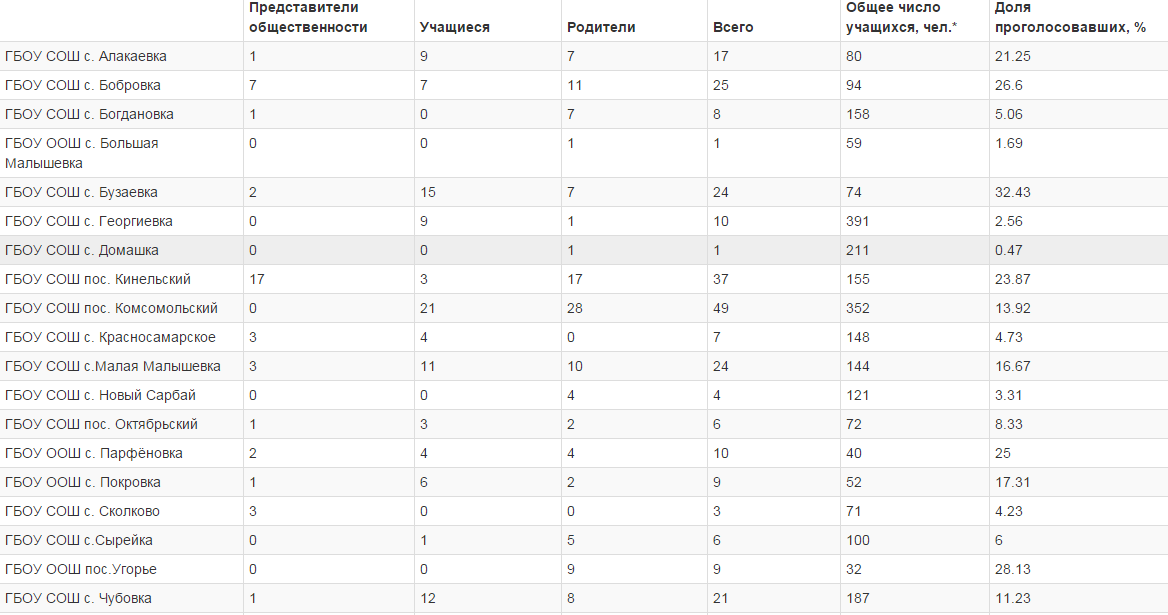 г. Кинель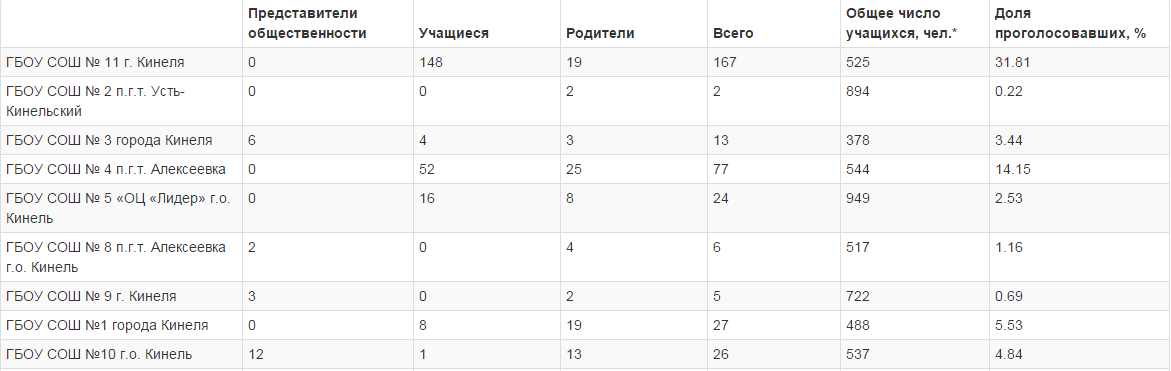 